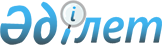 О внесении изменения и дополнения в решение Актауского городского маслихата от 21 октября 2016 года №5/58 "Об утверждении Правил оказания социальной помощи, установления размеров и определения перечня отдельных категорий нуждающихся граждан, проживающих в городе Актау"
					
			Утративший силу
			
			
		
					Решение Актауского городского маслихата Мангистауской области от 13 марта 2019 года № 24/258. Зарегистрировано Департаментом юстиции Мангистауской области 26 марта 2019 года № 3847. Утратило силу решением Актауского городского маслихата Мангистауской области от 16 апреля 2021 года № 2/18
      Сноска. Утратило силу решением Актауского городского маслихата Мангистауской области от 16.04.2021 №2/18 (вводится в действие по истечении десяти календарных дней после дня его первого официального опубликования).
      В соответствии с Законами Республики Казахстан от 28 апреля 1995 года "О льготах и социальной защите участников, инвалидов Великой Отечественной войны и лиц, приравненных к ним", от 23 января 2001 года "О местном государственном управлении и самоуправлении в Республике Казахстан", от 6 апреля 2016 года "О правовых актах" и приказом Министра здравоохранения и социального развития Республики Казахстан от 3 июня 2015 года №445 "Об утверждении Правил назначения и выплаты специального государственного пособия" (зарегистрировано в Реестре государственной регистрации нормативных правовых актов за №11745), а также на основании представления департамента юстиции Мангистауской области от 15 февраля 2019 года №10-15-296 Актауский городской маслихат РЕШИЛ:
      Сноска. Преамбула-в редакции решения Актауского городского маслихата Мангистауской области от 13.05.2019 № 26/274 (вводится в действие по истечении десяти календарных дней после дня его первого официального опубликования).


      1. Внести в решение Актауского городского маслихата от 21 октября 2016 года №5/58 "Об утверждении  Правил оказания социальной помощи, установления размеров и определения перечня отдельных категорий нуждающихся граждан города Актау" (зарегистрировано в Реестре государственной регистрации нормативных правовых актов за №3190, опубликовано 6 декабря 2016 года в информационно-правовой системе "Әділет") следующие изменение и дополнение:
      в Правилах оказания социальной помощи, установления размеров и определения перечня отдельных категорий нуждающихся граждан города Актау:
      дополнить пунктом 14-2 следующего содержания:
      "14-2. Социальная помощь предоставляется многодетным семьям, имеющих четырех и более совместно проживающих несовершеннолетних детей, в том числе детей, обучающихся по очной формы обучения в организациях среднего, высшего и профессионального образования, после достижения ими совершеннолетия до времени окончания организаций образования (но не более, чем до достижения двадцатитрехлетнего возраста) получающих государственную адресную социальную помощь, в размере 100 (сто) тысяч тенге, единовременно, в связи с ростом цен на продукты питания по списку утверждаемому уполномоченным органом.";
      в приложении 2 к указанным Правилам:
      строку, порядковый номер 4 изложить в новой редакции:
      "
      ".
      2. Государственному учреждению "Аппарат Актауского городского маслихата" (руководитель аппарата − Д. Телегенова) после государственной регистрации настоящего решения в департаменте юстиции Мангистауской области обеспечить его официальное опубликование в Эталонном контрольном банке нормативных правовых актов Республики Казахстан.
      3. Контроль за исполнением настоящего решения возложить на постоянную комиссию Актауского городского маслихата по социальным вопросам и вопросам законности и правопорядка (Ы. Кошербай).
      4. Настоящее решение вступает в силу со дня государственной регистрации в департаменте юстиции Мангистауской области и вводится в действие по истечении десяти календарных дней после дня его первого официального опубликования.
      Примечание: расшифровка аббревиатур:
      "Союз ССР" – "Союз Советских Социалистических Республик";
      "Чернобыльская АЭС" – "Чернобыльская атомная электростанция".
					© 2012. РГП на ПХВ «Институт законодательства и правовой информации Республики Казахстан» Министерства юстиции Республики Казахстан
				
4
9 мая – День Победы
Участники и инвалиды Великой Отечественной войны
100 месячных  расчетных показателей
4
9 мая – День Победы
Лица, приравненные по льготам и гарантиям к инвалидам Великой Отечественной войны (кроме лиц, ставших инвалидами вследствие катастрофы на Чернобыльской АЭС)
60 месячных  расчетных показателей
4
9 мая – День Победы
Лица, приравненные по льготам и гарантиям к участникам Великой Отечественной войны (кроме участников в ликвидации последствий катастрофы на Чернобыльской АЭС в 1986-1987 годах)
50 месячных  расчетных показателей
4
9 мая – День Победы
Лица, награжденные орденами и медалями бывшего Союза ССР за самоотверженный труд и безупречную воинскую службу в тылу в годы Великой Отечественной войны, а также лица, проработавшие (прослужившие) не менее шести месяцев с 22 июня 1941 года по 9 мая 1945 года и не награжденные орденами и медалями бывшего Союза ССР за самоотверженный труд и безупречную воинскую службу в тылу в годы Великой Отечественной войны
40 месячных  расчетных показателей
4
9 мая – День Победы
Родители и не вступившие в повторный брак вдовы воинов погибших (умерших, пропавших без вести) в Великой Отечественной войне
40 месячных  расчетных показателей
4
9 мая – День Победы
Семьи военнослужащих, сотрудников специальных государственных органов, погибших (пропавших без вести) или умерших вследствие ранения, контузии, увечья, заболевания, полученных в период боевых действий в Афганистане или в других государствах, в которых велись боевые действия; 

семьи военнослужащих, сотрудников специальных государственных органов, погибших (умерших) при прохождении воинской службы, службы в специальных государственных органах, в мирное время, семьи сотрудников органов внутренних дел, погибших при исполнении служебных обязанностей;

семьи погибших при ликвидации последствий катастрофы на Чернобыльской АЭС и других радиационных катастроф и аварий на объектах гражданского или военного назначения;

семьи умерших вследствие лучевой болезни или умерших инвалидов, а также граждан, смерть которых в установленном порядке связана с воздействием катастрофы на Чернобыльской АЭС и других радиационных катастроф и аварий на объектах гражданского или военного назначения и ядерных испытаний
40 месячных  расчетных показателей
4
9 мая – День Победы
Жены (мужья) умерших инвалидов войны и приравненных к ним инвалидов, а также жены (мужья) умерших участников войны, партизан, подпольщиков, граждан, награжденных медалью "За оборону Ленинграда" и знаком "Житель блокадного Ленинграда", признававшихся инвалидами в результате общего заболевания, трудового увечья и других причин (за исключением противоправных), которые не вступали в другой брак
40 месячных  расчетных показателей
      Председатель сессии 

М.Молдагулов

      Секретарь Актауского городского маслихата 

С. Закенов
